Farský list č. 2/2019 Farnosť  Petrovice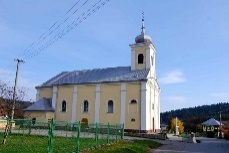 Myšlienka mesiaca: Milovaný, pripomínam ti, aby si roznecoval Boží dar, ktorý je v tebe prostredníctvom vkladania mojich rúk. Veď Boh nám nedal Ducha bojazlivosti, ale Ducha sily, lásky a rozvahy. Preto sa nehanbi za svedectvo o našom Pánovi ani za mňa, jeho väzňa, ale trp spolu so mnou za evanjelium, posilňovaný mocou Boha.         (2 Tim 1, 6-8) Kalendár -október 201901.10. Sv. Terézia z Lisieux, panna a učiteľka Cirkvi,            spomienka02.10.  Sv. anjeli strážcovia, spomienka03.10. féria04.10. 1.piatok – votívna omša O Najsvätejšom Srdci Ježišovom05.10. 1.sobota – votívna omša o P. Márii (pred sv. omšou spoločná modlitba sv. ruženca a zasvätenie P.Márii)06.10. 27. nedeľa v období cez rok 	07.10. Panna Mária Ružencová, spomienka08.10. féria09.10. féria10.10. Výročie posviacky katedrálneho chrámu Najsvätejšej Trojice v Žiline, sviatok	11.10. féria12.10. spomienka P. Márie	13.10. 28. nedeľa v období cez rok	14.10. féria	15.10.  Sv. Terézia od Ježiša (z Avily), panna a učiteľka Cirkvi, spomienka16.10. féria17.10. Sv. Ignác Antiochijský, biskup a mučeník, spomienka18.10. Sv. Lukáš, evanjelista , sviatok19.10. spomienka P. Márie	20.10. 29. nedeľa v období cez rok (misijná nedeľa)21.10. féria22.10. féria	23.10. féria	24.10. féria	25.10. féria26.10. spomienka P. Máriezmena času (o 3,00 sa posúva čas na 2,00 hod.)	27.10. 30. nedeľa v období cez rok 	28.10.  Sv. Šimon a Júda, apoštoli, sviatok29.10. féria	30.10. féria	31.10. fériaČo slávime tento mesiac?                                              Spomienka Panny Márie Ružencovej                                                              História modlitby posvätného ruženca siaha do 11. storočia, keď sa mnísi v kláštoroch modlili breviár, ktorého súčasťou bolo 150 žalmov. Nie všetci mnísi však vedeli čítať, preto sa ako náhradu modlili 150 otčenášov. Táto modlitba sa rozšírila z kláštorov aj medzi veriacich laikov a stala sa veľmi obľúbenou. V 12. storočí sa medzi rehoľníkmi a mníchmi objavujú veľkí mariánski ctitelia, medzi nimi najmä sv. Dominik a sv. Bernard z Clairvaux. V tom čase boli otčenáše nahradené modlitbou Zdravas Mária.  150 zdravasov sa rozdelilo na 15 desiatkov a na tri skupiny – prvých päť desiatkov tvorili tajomstvá vtelenia, ďalších päť tajomstvá umučenia a posledných päť tajomstvá zmŕtvychvstania, čo bol akýsi zárodok ruženca radostného, bolestného a slávnostného. Poslednú zmenu urobil práve Ján Pavol II., keď v roku 2002 zaviedol ruženec svetla, ktorý obsahuje tajomstvá z verejného pôsobenia Pána Ježiša. 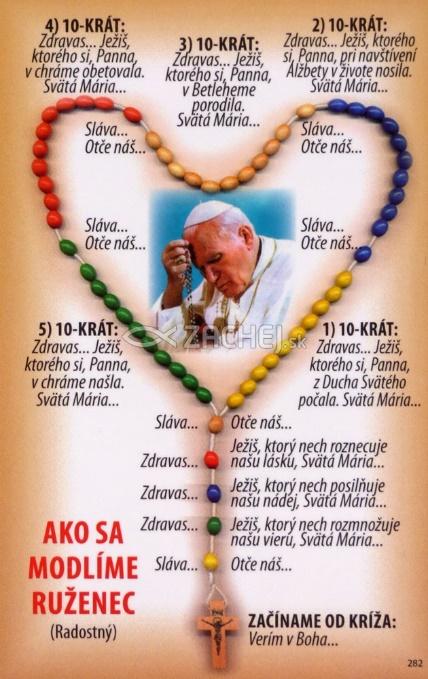 Svätý Ján Pavol II. hovoril, že modlitba ruženca je vlastne spomínaním s Pannou Máriou na to, čo Boh urobil v jej živote a v živote jej Syna. Modliť sa ruženec je duchovný liek na dušu" ... (Sv. Otec František)Odkaz P.Márie vo Fatime 13.5.1917 „Modlite sa každý deň ruženec, aby ste vyprosili svetu mier.“ OKTÓBER – Mimoriadny misijný mesiac 2019V októbri 2019 pozýva Svätý Otec František všetkých pokrstených kresťanov na slávenie Mimoriadneho misijného mesiaca. Vyzýva nás, aby sme kreatívnym a novým spôsobom priniesli tému misie medzi ľudí.
Podnetom je storočnica encykliky pápeža Benedikta XV. Maximum illud o činnosti misionárov vo svete. Pápež František pripomína výzvu Benedikta XV. spred sto rokov, ktorá nestráca na aktuálnosti ani dnes, že Cirkev a jej misie potrebujú mužov a ženy, ktorí „vynikajú horlivosťou a svätosťou“.
Viera je posilnená, keď je daná iným.
Ide aj o celkovú podporu misijného úsilia Cirkvi v duchu dokumentu pápeža Františka Radosť evanjelia. Každý pokrstený je zároveň poslaný oznamovať radostnú zvesť o vykúpení.
Október 2019 je mimoriadnym časom modlitby, premýšľania a akcie.  Pápež František vyzýva každého, aby prežíval radosť z misie, aby svedčil o evanjeliu v prostredí, kde žije a pracuje. Zároveň sme povolaní, aby sme láskou, konkrétnou pomocou a modlitbou podporovali misionárov, ktorí sa vydali do sveta ohlasovať Krista.
V krste nás Boh pozýva, aby sme kráčali spolu s ním. V našom svedectve, slovách a skutkoch môžu ostatní ľudia objaviť Boha. Je to poslanie každého pokrsteného. Byť poslaní znamená prinášať svetlo, požehnanie, oživenie, uzdravenie a oslobodenie.
Október 2019 má byť začiatkom oživenia evanjelizácie, modlitby a podporou celej Cirkvi. Nie je cieľom sám pre seba, ale prostriedkom na oživenie, obnovenie a opätovné prebudenie misie nie len v misijných krajinách ale aj v Európe a aj na Slovensku. Urobme všetko pre to, aby to bol začiatok aktívnej misie a evanjelizácie.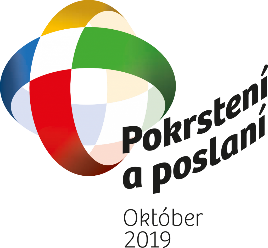 Bližšie info:http://misijnediela.sk/mimoriadny-misijny-mesiac-oktober-2019/Každodenné rozjímania počas MMM októbra budú k dispozícii na nástenke farskej charity v predsieni  kostola v Petroviciach.Čo to znamená?Byť misionárom?Milovať Boha celým srdcom, navždy a naveky... Milovať bratov a sestry ako seba samého..              Žiť a ohlasovať evanjelium kdekoľvek a kedykoľvek, keď o to požiada Pán.... Vždy a všade, v čase i v nečase, vhod i nevhod svedčiť o Ježišovi, o tom, čo všetko pre nás z lásky vykonal...Ako môžem pomôcť?Pomoc pri upratovaní a zdobení kostola každá sobota - ak ešte nepatríte k žiadnej upratovacej skupine , môžete sa prihlásiť v sakristii a pridať sa k tým, ktorých je málo.Pomoc pri oprave kostola – finančne – svoje dary môžete vložiť do pokladničky pod chórom alebo materiálne – pripraviť občerstvenie pre majstrov, ktorí pracujú v kostole na obnove fasády,  každý deň po skončení prác upratanie .Kam môžem ísť?Pozvánka pre deti ! (aj rodičov)Každý utorok o 16,20 modlitba ruženca                         o 17,00 sv. omša v kostole v PetroviciachJesenná púť na Horu Živčáková 5.-6.10. 2019 Milión detí sa modlí ruženec 18.10.2019Púť pre rozvedených v Šaštíne 19.10.2019 Putovanie relikvií sv. Vincenta de Paul od 15.-25.10.2019 v Žilinskej diecéze bližšie info na nástenke v kostole a ďalšie akcie: vyveska. skKontakt na Farský úrad Petrovice: Petrovice 78, 013 53 Tel.čís: 041/558 90 08,  mail:  petrovice@fara.skFarské oznamy sú aktuálne na nástenke v kostole alebo na linku: www.obecpetrovice.info/section/default/1794Vaše nápady a pripomienky ku farskému listu môžete posielať na mail: charita.petrovice@gmail.com   Ďakujeme .